  Premiérová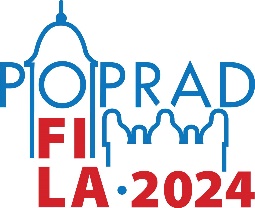 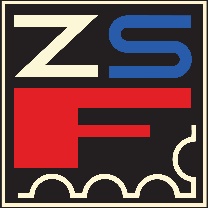   FILATELISTICKÁ VÝSTAVA  S MEDZINÁRODNOU ÚČASŤOU   POPRADFILA 2024Prihláška exponátu (literatúra)Prihlášku prosíme odoslať do 31. mája 2024 na adresu: Sekretariát ZSF, Radlinského 9, 812 11 BratislavaMeno a priezvisko:Poštová adresa:Emailová adresa:Telefón/Mobil:Telefón/Mobil:Názov titulu:Názov titulu:Autor titulu:Autor titulu:Vydavateľ a tlač:Vydavateľ a tlač:Rok vydania:Rok vydania:Jazyk:ISBN/ISSN:Počet strán:Počet strán:Formát:Väzba:Periodicita (len u periodickej tlače)?Periodicita (len u periodickej tlače)?Periodicita (len u periodickej tlače)?Stručný popis:Stručný popis:Stručný popis:Stručný popis:Stručný popis:Stručný popis:Stručný popis:Stručný popis:Vystavovateľ potvrdzuje správnosť uvedených údajov a súhlasí s poskytnutím osobných údajov pre potreby organizačného odboru výstavy a výstavnej poroty.Dátum a podpis vystavovateľa:Vystavovateľ potvrdzuje správnosť uvedených údajov a súhlasí s poskytnutím osobných údajov pre potreby organizačného odboru výstavy a výstavnej poroty.Dátum a podpis vystavovateľa:Vystavovateľ potvrdzuje správnosť uvedených údajov a súhlasí s poskytnutím osobných údajov pre potreby organizačného odboru výstavy a výstavnej poroty.Dátum a podpis vystavovateľa:Vystavovateľ potvrdzuje správnosť uvedených údajov a súhlasí s poskytnutím osobných údajov pre potreby organizačného odboru výstavy a výstavnej poroty.Dátum a podpis vystavovateľa:Vystavovateľ potvrdzuje správnosť uvedených údajov a súhlasí s poskytnutím osobných údajov pre potreby organizačného odboru výstavy a výstavnej poroty.Dátum a podpis vystavovateľa:Vystavovateľ potvrdzuje správnosť uvedených údajov a súhlasí s poskytnutím osobných údajov pre potreby organizačného odboru výstavy a výstavnej poroty.Dátum a podpis vystavovateľa:Vystavovateľ potvrdzuje správnosť uvedených údajov a súhlasí s poskytnutím osobných údajov pre potreby organizačného odboru výstavy a výstavnej poroty.Dátum a podpis vystavovateľa:Vystavovateľ potvrdzuje správnosť uvedených údajov a súhlasí s poskytnutím osobných údajov pre potreby organizačného odboru výstavy a výstavnej poroty.Dátum a podpis vystavovateľa:Vedenie KF (alebo sekretariát ZSF) potvrdzuje, že vystavovateľ je členom KF (číslo a sídlo), resp. členom ZSF v príslušnom roku:Dátum a podpis funkcionára KF (alebo zástupcu sekretariátu ZSF):Vedenie KF (alebo sekretariát ZSF) potvrdzuje, že vystavovateľ je členom KF (číslo a sídlo), resp. členom ZSF v príslušnom roku:Dátum a podpis funkcionára KF (alebo zástupcu sekretariátu ZSF):Vedenie KF (alebo sekretariát ZSF) potvrdzuje, že vystavovateľ je členom KF (číslo a sídlo), resp. členom ZSF v príslušnom roku:Dátum a podpis funkcionára KF (alebo zástupcu sekretariátu ZSF):Vedenie KF (alebo sekretariát ZSF) potvrdzuje, že vystavovateľ je členom KF (číslo a sídlo), resp. členom ZSF v príslušnom roku:Dátum a podpis funkcionára KF (alebo zástupcu sekretariátu ZSF):Vedenie KF (alebo sekretariát ZSF) potvrdzuje, že vystavovateľ je členom KF (číslo a sídlo), resp. členom ZSF v príslušnom roku:Dátum a podpis funkcionára KF (alebo zástupcu sekretariátu ZSF):Vedenie KF (alebo sekretariát ZSF) potvrdzuje, že vystavovateľ je členom KF (číslo a sídlo), resp. členom ZSF v príslušnom roku:Dátum a podpis funkcionára KF (alebo zástupcu sekretariátu ZSF):Vedenie KF (alebo sekretariát ZSF) potvrdzuje, že vystavovateľ je členom KF (číslo a sídlo), resp. členom ZSF v príslušnom roku:Dátum a podpis funkcionára KF (alebo zástupcu sekretariátu ZSF):Vedenie KF (alebo sekretariát ZSF) potvrdzuje, že vystavovateľ je členom KF (číslo a sídlo), resp. členom ZSF v príslušnom roku:Dátum a podpis funkcionára KF (alebo zástupcu sekretariátu ZSF):